УКРАЇНАПОЧАЇВСЬКА  МІСЬКА  РАДАВИКОНАВЧИЙ КОМІТЕТР І Ш Е Н Н Явід «  » вересня 2019 року								ПРОЕКТПро взяття на облік по виділенню вільних земельних ділянок під індивідуальне житлове будівництво гр. Пасєку О.В.	Розглянувши заяву жителя м. Чернігів, вул. Стрілецька, 1, гр. Пасєку Олександра Віталійовича, керуючись ст.33 Закону України «Про місцеве самоврядування в Україні», Земельним Кодексом України, Положенням про умови взяття громадян на облік по виділенню вільних земельних ділянок під індивідуальне житлове будівництво на території м. Почаїв, с.Затишшя та порядок їх надання, затвердженим рішенням сесії Почаївської міської ради № 2071 від 27.02.2015р., виконавчий комітет Почаївської міської ради виконавчий комітет Почаївської міської ради В И Р І Ш И В :Взяти на облік по виділенню вільних земельних ділянок під індивідуальне житлове будівництво на території м. Почаїв гр. Пасєку Олександра Віталійовича.Включити до загальноміського списку по виділенню вільних земельних ділянок під індивідуальне житлове будівництво на території м. Почаїв гр. Пасєку Олександра Віталійовича на позачергову чергу. Контроль за виконанням даного рішення покласти на спеціаліста земельного відділу.Онук В.В.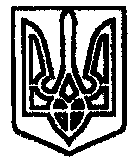 